MUIR BEACH COMMUNITY SERVICES DISTRICT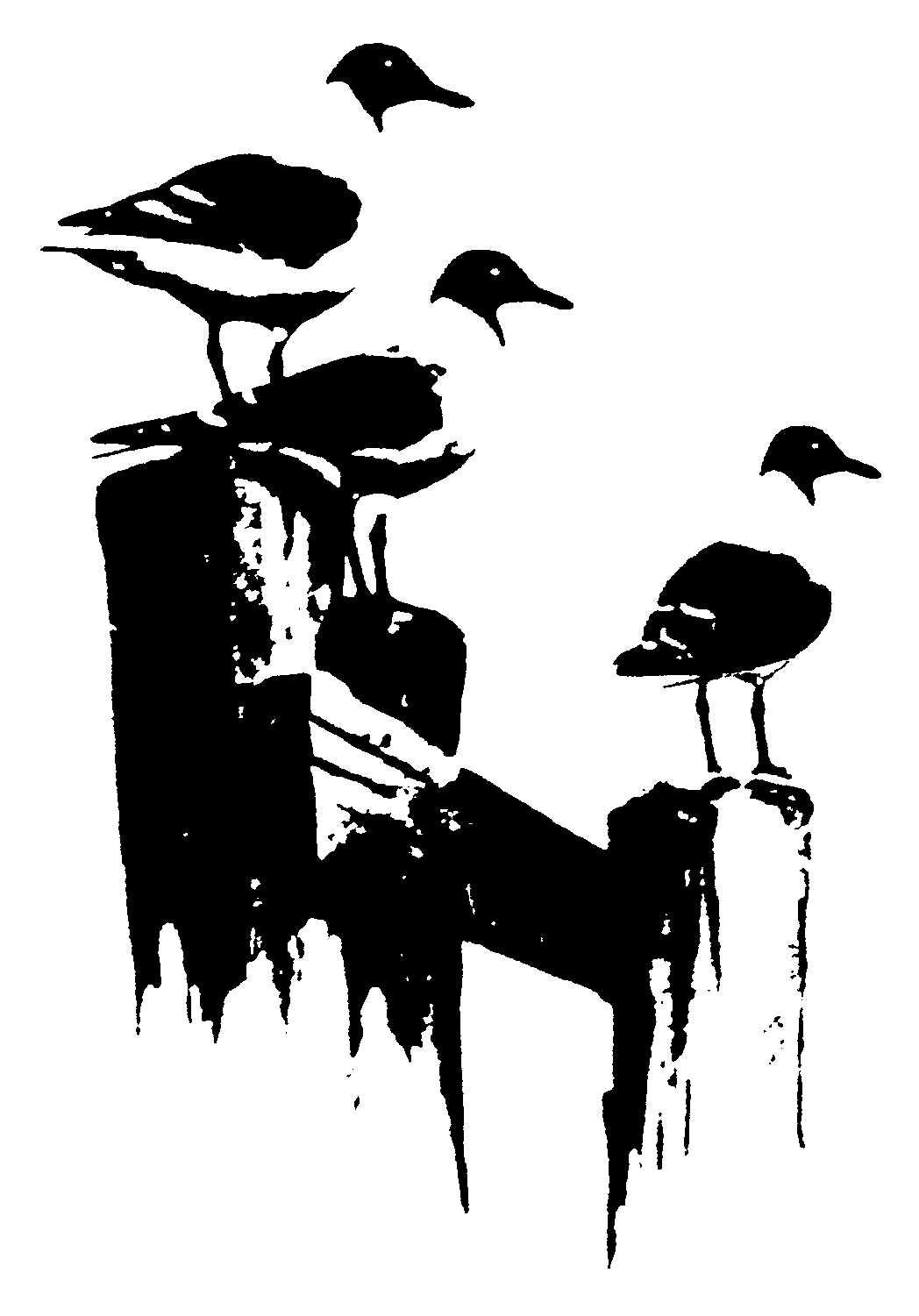 19 Seacape Drive ∙Muir Beach, CA 94965 ∙415 383 9969 ∙www.muirbeachcsd.com
 AGENDA                              Special Meeting of the Board of Directors
                                                         Wednesday, September 13, 2017   7:00 PM Muir Beach Community Center19 Seacape DriveMuir Beach, CA 94965SPECIAL NEEDS:   In compliance with the Americans with Disabilities Act, if you need special assistance to participate in this meeting, please contact the District Manager at 415-388-7804.  Notification 48 hours prior to the meeting will enable the District to make reasonable arrangements to ensure participation in the meeting.Board: Victoria Hamilton-Rivers (Vice President – Acting President), Lynda Grose (Director), Paul Jeschke (Director), Peter Lambert (Director)Absent: Gary Friedman (President)Staff: Mary Halley and Mike DeGroot (District Managers)Board will discuss and vote to reconsider the date of the Public Hearing for the draft Resolution of Water Rate Increase that was presented at the July 5, 2017 Regular Board meeting and approved. The original date of the Public hearing was scheduled for September 6, 2017.Board will discuss and vote on the scheduling of the Public Hearing for the Water Rate Increase draft Resolution 2017-2.New proposed date would be October 11, 2017 at 7:15pm.7:00pmItem 1: Call to Order7:03pmItem 2: Agenda            Adopt7:05 pmItem 3: Reconsideration of the Date of the Water Rate Increase Resolution 2017-2 Public Hearing  Discuss and Approve7:10 pmItem 4: Scheduling of the Public Hearing for the Draft Water Rate Increase Discuss and Approve 7:20 pmItem 18: Adjournment Approve 